AMICALE DE SAINT- MARTIN BOULOGNE Association régie par la loi du 1er juillet 1901, fondée en 1935, agréée depuis le 06 décembre 1949 sous le n°6175   SAINT-MARTIN ATHLETISMEFICHE D’INSCRIPTION 2022-2023NOM   …………………………………PRENOM. ………………………DATE DE NAISSANCE ……………………..ADRESSE …………………………………………………………………….NUMERO DE TELEPHONE ……………………………………………….NUMERO DE PORTABLE………………………………………………….ADRESSE MAIL……………………………………………………………..DATE ET SIGNATURE40 Euros anciens adhérents         55Euros nouveaux adhérentsAccompagné d’un certificat médical récentPour toute correspondance : Monsieur MALFOY Jean Pierre , Président de S.M.ATél : 06 87 03 75 29      mail : marathonman54@hotmail.fr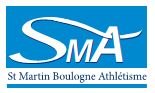 